 Содержание 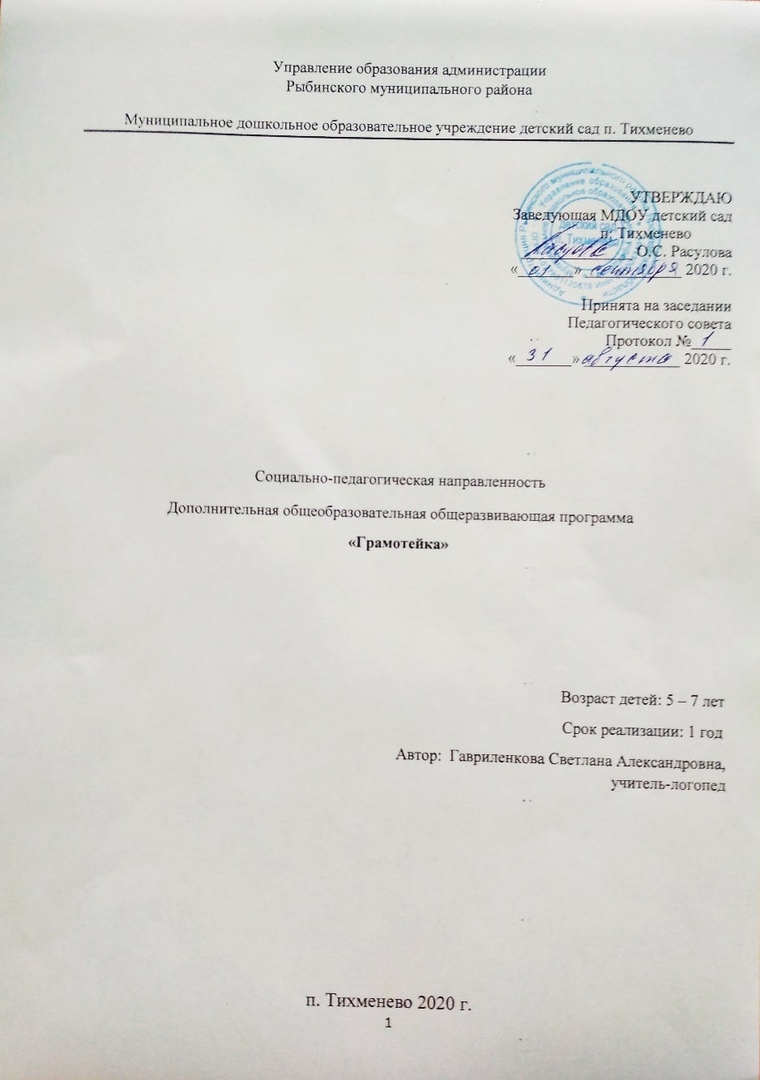 Пояснительная записка ……………………………………………………………..3Содержание дополнительной общеобразовательной общеразвивающей программы...................................................................……………………………….6Учебный (тематический) план………………………………………………………7Содержание учебного (тематического) плана ……………………………………..9Формы аттестации и оценочные материалы ……………………………………...14Организационно-педагогические условия реализации программы …………….15 Материально-техническое обеспечение Программы ………………………..15Учебно-методическое обеспечение Программы……………………………...16 Информационное обеспечение Программы…………………………………..16 Приложения …………………………………………………………………………181. Пояснительная записка.Поступление ребенка в школу – важный этап в жизни, который меняет социальную ситуацию его развития. И, что самое главное, предъявляет к нему новые более высокие требования, как к  личности в целом,  так и к его интеллектуальным способностям. В багаже знаний современного первоклассника часто бывает востребован навык чтения.Дополнительная общеобразовательная общеразвивающая программа (далее Программа) «Грамотейка» направлена на обучение грамоте детей старшего дошкольного возраста: на овладение первоначальными навыками чтения, посредством которых создается прочная  основа для полноценного осознанного чтения, успешного изучения русского языка; на развитие связной речи ребенка, творческого мышления, памяти, координации движений и мелкой моторики рук. Всё это обуславливает формирование коммуникативных способностей, речевого и общего психического развития ребёнка дошкольного возраста, как основы успешного овладения чтением и письмом в дальнейшем при обучении в общеобразовательной школе.Направленность: Социально – педагогическая.Актуальность Программы в том, что неумение читать или медленное (побуквенное) чтение в настоящее время является серьезной проблемой при обучении ребенка в школе. Кроме того, семилетнему ребенку труднее овладеть чтением, чем шестилетнему. Но прежде чем начать читать, ребенок должен научиться слышать, из каких звуков состоят слова, то есть научиться проводить звуковой анализ слов. Овладение началами грамоты – важный этап в умственном и речевом развитии детей. Обучаясь чтению, печатанию, дети учат довольно сложную систему графических символов – букв, обозначающих звуки речи, делят предложения на слова, слова на слоги, а слоги на звуки. Приобретая элементарные технические навыки чтения, учатся понимать смысл написанных слов, коротких предложений.Обучение чтению способствует развитию произвольности психических процессов, т. к. усвоение грамоты обусловлено высокой степенью произвольности акта чтения: необходимо произвольно сосредоточить зрительное внимание на читаемом отрезке слова и распределить внимание на всем читаемом слове или предложении.Ознакомление с графическими знаками (буквами) помогает наглядно увидеть, что наша речь состоит из слогов, слов, предложений. Знакомство с буквами при помощи рисунков-символов,  стихов способствует формированию оптико-пространственного образа букв. Печатанье букв, слогов, слов, предложений способствует развитию тонкой моторики.Новизна настоящей Программы заключается в том, что в ней используются элементы различных современных логопедических методик и технологий для детей дошкольного возраста, цель которых – предупреждение ошибок в чтении и письме, развитие  у детей интеллектуальных и коммуникативных  способностей, эмоциональной сферы, психических процессов.  Вид Программы: модифицированная, интегрированная.При составлении Программы были использованы современные технологии и развивающие разработки Жуковой Н.С., Молчановой О.Г., Быковой И.А. и др. При планировании  работы учитывались особенности детей: -  индивидуальный подход к каждому ребёнку с учётом его возрастных и индивидуальных особенностей; -  положительная мотивация выполнения заданий; -  чередование различных видов деятельности.Цель Программы –– совершенствование навыка чтения, формирование слитного чтения, закрепления умений проводить звуковой анализ слова, членить предложения на слова (определять количество слов), читать предложения и тексты с пониманием.  Задачи Программы:образовательные:     обеспечить овладение минимальным уровнем знания фонематических, звуко-буквенных, графических средств, которые дадут возможность перейти к следующему этапу обучения – чтению;обучение правильному слоговому чтению с постепенным переходом к чтению целыми словами; закреплять умение проводить звуковой анализ, определение количества слов в предложении и составление предложений; формировать умение читать слова с открытыми и закрытыми слогами, со стечением согласных, с твёрдыми и мягкими согласными, с Ъ и Ь знаками; формировать умение отвечать на вопросы педагога, спрашивать, выражать свои впечатления и мысли, рассказывать о результатах своих наблюдений, умение говорить перед группой детей, составлять короткие рассказы по сюжетным картинам.развивающие:•   развивать фонематический слух детей (умение различать и выделять отдельные звуки в слове и слоге, устанавливать их последовательность),  развивать речевой слух;обогащать словарный запас;развивать психические процессы: внимание, память, мышление. воспитательные:формировать интерес к чтению;воспитывать  коммуникативность, любознательность.Категория обучающихся:  возраст обучающихся 5 – 7 лет.Ребёнок 5-7 лет стремится познать себя и другого человека как представителя общества, постепенно начинает осознавать связи и зависимости в социальном поведении и взаимоотношениях людей. В 5-7 лет дошкольники совершают положительный нравственный выбор (преимущественно в воображаемом плане). Чаще начинают употреблять и более точный словарь для обозначения моральных понятий – вежливый, честный, заботливый и др. В этом возрасте в поведении дошкольников формируется возможность саморегуляции, т. е. дети начинают предъявлять к себе те требования, которые раньше предъявлялись им взрослыми. Так они могут, не отвлекаясь на более интересные дела, доводить до конца малопривлекательную работу (убирать игрушки, наводить порядок в комнате и т. п.). Это становится возможным благодаря осознанию детьми общепринятых норм и правил поведения и обязательности их выполнения. Ребенок эмоционально переживает не только оценку его поведения другими, но и соблюдение им самим норм и правил, соответствие его поведения своим морально-нравственным представлениям. Однако соблюдение норм (дружно играть, делиться игрушками, контролировать агрессию и т. д.), как правило, в этом возрасте возможно лишь во взаимодействии с теми, кто наиболее симпатичен, с друзьями. 	В возрасте от 5 до 7 лет происходят изменения в представлениях ребёнка о себе; оценки и мнение товарищей становятся для них существенными. Повышается избирательность и устойчивость взаимоотношений с ровесниками. Свои предпочтения дети объясняют успешностью того или иного ребёнка в игре («С ним интересно играть» и т. п.) или его положительными качествами («Она хорошая», «Он не дерётся» и т. п.). Общение детей становится менее ситуативным. Они охотно рассказывают о том, что с ними произошло: где были, что видели и т. д. Дети внимательно слушают друг друга, эмоционально сопереживают рассказам друзей.В игровом взаимодействии существенное место начинает занимать совместное обсуждение правил игры. Дети часто пытаются контролировать действия друг друга – указывают, как должен себя вести тот или иной персонаж. В случаях возникновения конфликтов во время игры дети объясняют партнёрам свои действия или критикуют их действия, ссылаясь на правила. При распределении детьми этого возраста ролей для игры можно иногда наблюдать и попытки совместного решения проблем («Кто будет…?»). Вместе с тем согласование действий, распределение обязанностей у детей чаще всего возникает ещё по ходу самой игры. 	К 5 годам они обладают довольно большим запасом представлений об окружающем, которые получают благодаря своей активности, стремлению задавать вопросы и экспериментировать.Срок реализации Программы – 1 год.Формы и режим занятий:Форма обучения – очная; допускается применение дистанционного обучения.Форма проведения занятий – групповая.Формы организации деятельности детей на занятии:  групповая,
подгрупповая, индивидуальная.Режим занятий: занятия проводятся 1 раз в неделю по 30 минут (время занятий включает 25 мин. учебного времени и обязательный 5-минутный перерыв). Образовательная деятельность осуществляется во вторую половину дня.  Зачисление детей на обучение по Программе происходит на основе имеющихся навыков.Содержание тематического плана может частично корректироваться. Количество часов может добавляться или сокращаться за счет другого содержания; может изменяться последовательность изучения разделов и тем в зависимости от задач, которые корректирует педагог в течение учебного года.Планируемые результаты реализации Программы:Предметные:   результаты обучения:овладение минимальным уровнем знания фонематических, звуко-буквенных, графических средств, овладение слоговым чтением с постепенным переходом к чтению целыми словами; владение понятиями: «слово», «звук», «буква», «предложение»;закрепление умения проводить звуковой анализ, определять количество слов в предложении и составление предложений; сформированность умения читать слова с открытыми и закрытыми слогами, со стечением согласных, с твёрдыми и мягкими согласными, с Ъ и Ь знаками; сформированность умения отвечать на вопросы педагога, спрашивать, выражать свои впечатления и мысли, рассказывать о результатах своих наблюдений, умения говорить перед группой детей, составлять короткие рассказы по сюжетным картинам. результаты развития:•  развитость фонематического слуха детей (умения различать и выделять отдельные звуки в слове и слоге, устанавливать их последовательность),  развитие речевого слуха;обогащение словарного запаса;развитость психических процессов: внимания, памяти, мышления.Личностные:результаты воспитания:сформированность интереса к чтению;воспитание  коммуникативности, любознательности.Метапредметные:умение принимать цель;умение сотрудничать со взрослыми и сверстниками.Особенности организации образовательного процесса.При разработке и проведении занятий учитываются эффективные методы, приемы и формы работы для того, чтобы учебный материал был доступен и понятен детям.    В Программе предусмотрено использование нетрадиционных методов – игры с массажными мячиками, игры с бельевыми прищепками, игры с пуговицами, счетные палочки. Для активизации внимания детей на занятии применяются средства ИКТ.Принципы организации образовательной деятельности: педагогические принципы:Принцип системного подхода, который предполагает анализ взаимодействия различных психических процессов.Принцип комплексно-тематического построения образовательного процесса. Онтогенетический принцип (учёт возрастных особенностей детей).Здоровьесберегающий принцип. Количество и время проведения занятий соответствует возрасту детей. Упражнения подобраны в соответствии с санитарно-гигиеническими нормами и правилами.общие дидактические принципы:Принцип наглядности, обеспечивающий тесную взаимосвязь и широкое взаимодействие всех анализаторных систем организма с целью обогащения слуховых, зрительных и двигательных образов детей. Данный принцип регламентирует подбор наглядного материала для проведения занятий.Принцип доступности, предполагающий подбор материала от простого к сложному, в зависимости от индивидуальных и возрастных особенностей детей, от индивидуальных потребностей ребенка.Принцип индивидуального и дифференцированного подхода к развитию ребенка. Данный принцип учитывается при комплектовании подгрупп при организации деятельности детей на занятии.2. Содержание дополнительной общеобразовательной общеразвивающей программы  Занятия носят комбинированный характер, каждое из которых включает в себя несколько программных задач. На занятии детям предлагаем как новый материал, так и материал для повторения и закрепления усвоенных знаний. Во время занятий широко применяем игровые методы, направленные на повторение, уточнение и расширение знаний, умений и навыков детей в области грамоты. Так как дошкольный возраст – это возраст игры, то и обучение проводится в игровой форме. Игра – один из тех видов детской деятельности, которая используется взрослыми в целях обучения, что позволяет создать ситуации успеха для каждого ребенка, доброжелательную, творческую атмосферу на занятиях. Чтение превращается в увлекательную игру. На первом этапе проводится диагностика уровня практического осознания элементов языка и речи, на основании которой будет строиться дальнейшая работа. Работа над устной речью детей начинается с первого дня занятий, учитывая то, что уже осознаётся ребёнком в его речевой практике: «слово», «звук», «буква». Понятие «слог» вводится лишь тогда, когда малыши начинают читать первые слова. Когда дети начинают читать целые фразы, вводится понятие «предложение» и грамматические правила о большой букве и раздельном написании слов в предложении.Система занятий включает в себя работу по четырём основным направлениям: Организуя работу со звуком, важно научить правильно произносить гласные и согласные звуки; развивать фонематический слух путем различия на слух звуков в словах; совершенствовать дикцию, отчетливое произношение слов и словосочетаний; учить определять место звука в слове (начало слова, середина, конец); работать над интонацией и выразительностью речи. Важно помнить: звук первичен, а буква – вторична! При работе со слогом обращаем внимание, что следует читать слоги плавно, не отделяя звуки друг от друга, протягивая первый звук, переходя на следующий, чтение прямых и обратных слогов, открытых и закрытых. Умение делить слова на слоги, находить ударный слог. На этапе запоминания слогов ребёнок должен осмыслить, понять, а не заучить слоговые слияния.   Проводя игры со словом, уточняем, обогащаем и активизируем словарь детей. Продолжительность этапа усвоения слогов у детей различна, так как каждый ребёнок индивидуален в своём развитии. Выходом в слово дети овладевают в разное время: кто раньше, кто позже. Работа по формированию навыка чтения носит индивидуально-дифференцированный характер. Работая над предложением и устной речью, обучаем детей правильному согласованию слов в предложении, пересказыванию небольших сказок и рассказов по содержанию картины или о предмете. В процессе обучения происходит совершенствование диалогической речи детей; формирование умений детей задавать вопросы и отвечать на них. Как и на предыдущем этапе, выход в предложение для каждого ребёнка индивидуален: ребята, раньше усвоившие слово как единицу речи, успешнее выходят в предложение, затем в чтение текстов: отрывки произведений, небольшие сказки, стихотворения. Одной из сложнейших задач методики обучению чтению является расстановка звуков, букв и порядок их изучения. В первую очередь по составленной системе занятий изучаем гласные звуки, для начала при которых согласный звук остаётся твёрдым, затем – гласные, согласный звук при которых становится мягким. Что даёт возможность потом определять мягкость и твёрдость согласных звуков. Далее целесообразно после гласных звуков, начать изучение сонорных звуков: «л», «м», «н», «р». Последовательное изучение этих согласных, один за другим, что положительно влияет на улучшение скорости и качества чтения. Затем включаем в изучение парные согласные одновременно, чтобы на практике слышать и сравнивать – звонкий или глухой. После всего этого оставшиеся согласные звуки и буквы в зависимости от степени легкости и сложности изучаются последовательно. 2.1. Учебный (тематический) планСодержание учебного (тематического) плана.1 раздел. ВведениеМониторинг образовательных результатов.2 раздел. «Речь письменная и устная. Звуки речи. Слова, слоги.» Тема 2.1. Гласные звуки IаI, IуI; буквы А, а, У, у.            Теория: Знакомство с «Городом букв».Знакомство с гласными буквами А, У. Практика: Чтение букв А, У в «Букваре».Тема 2.2. Гласный звук IоI, буквы О,о. Согласные звуки IмI, Iм*I; буквы М. Теория:              1. Гласные и согласные звуки.              2. Знакомство с буквами О, М.Практика:1. Деление слов на слоги, определение слогов в словах.           2. Чтение букв О, М в «Букваре».3 раздел. «Учимся соединять буквы. Предложение.» Тема 3.1.  Согласные звуки IсI , Iс*I; буквы С, с.            Теория: 1.Знакомство с буквой С. Практика: 1. Называние слов с заданным слогом.2. Чтение букв и слогов в «Букваре».Тема 3.2.  Закрепление букв А. О, У, М, С.              Практика:1. Чтение букв и слогов в «Букваре».2. Работа на листах.4 раздел. Чтение слогов и слов.  Звуковой анализ слов. Ударный слог.Тема 4.1. Согласные звуки IхI, Iх*I; буквы Х, х.            Теория: 1.Знакомство с буквой Х. Практика: 1. Звуковой анализ слова: МУХА. 2. Чтение  слогов и слов в «Букваре».Тема 4.2.  Согласные звуки IрI, Iр*I; буквы Р, р.            Теория: 1.Знакомство с буквой Р2. Заглавные буквы. Практика: 1.  Чтение  слогов и слов в «Букваре».Тема 4.3.  Согласный звук IшI, всегда твердый; буквы Ш, ш.            Теория: 1.Знакомство с буквой Ш. 2. Согласный звук IшI, всегда твердыйПрактика: 1. Составление предложений из трех слов. 2. Чтение  слогов и слов в «Букваре».Тема 4.4. Гласный звук IыI; буква ы.            Теория: 1.Знакомство с буквой Ы.2. В русском языке нет слов, которые начинаются на Ы.  Практика: 1. Звуковой анализ слов МИШКА, МЫШКА.2. Чтение  слогов и слов в «Букваре».Тема 4.5. Согласные звуки IлI, Iл*I; буквы Л, л.            Теория: 1.Знакомство с буквой Л.2. Схема предложений. Точка.  Практика: 1. Ответы на вопросы по тексту.2. Чтение в «Букваре».Тема 4.6. Согласные звуки IнI, Iн*I; буквы Н, н.            Теория: 1.Знакомство с буквой Н.2. Ударный слог.   Практика: 1. Ответы на вопросы по тексту.  2. Чтение в «Букваре».Тема 4.7. Согласные звуки IкI, Iк*I; буквы К, к.            Теория: 1.Знакомство с буквой К.  Практика: 1. Постановка ударения в словах.2. Чтение в «Букваре».Тема 4.8. Согласные звуки IтI, Iт*I; буквы Т, т.            Теория: 1.Знакомство с буквой Т.  Практика: 1. Постановка ударения в словах.2. Чтение в «Букваре».Тема 4.9.  Гласный звук IиI; буквы И, и.            Теория: 1.Знакомство с буквой И.  Практика: 1. Звуковой анализ слогов МЫ-МИ, РЫ-РИ, СЫ-СИ, ТЫ-ТИ.2. Чтение в «Букваре».Тема 4.10. Согласные звуки IпI, Iп*I; буквы П, п.            Теория: 1.Знакомство с буквой П.  Практика: 1. Ответы на вопросы по тексту.2. Чтение в «Букваре».Тема 4.11. Согласные звуки IзI, Iз*I; буквы З, з.            Теория: 1. Согласные звуки звонкие и глухие.2. Знакомство с буквой З. Практика: 1. Чтение в «Букваре».Тема 4.12. Согласный звук IйI; буквы Й, й.            Теория: 1. Подбор слов к заданной звуковой модели.2. Знакомство с буквой Й. Практика: 1. Подбор слов к заданной звуковой модели.2. Чтение в «Букваре».Тема 4.13. Согласные звуки IгI, Iг*I; буквы Г, г.             Теория: 1. Вопросительные предложения. 2. Знакомство с буквой Г. Практика: 1. Ответы на вопросы по тексту.2. Чтение в «Букваре».Тема 4.14. Согласные звуки IвI, Iв*I; буквы В, в.             Теория: 1. Вопросительные предложения. 2. Знакомство с буквой В. Практика: 1. Чтение в «Букваре».Тема 4.15. Согласные звуки IдI, Iд*I; буквы Д, д.             Теория: 1. Знакомство с буквой Д. 2. Сопоставление звуков и букв Д-Т. Практика: 1. Чтение в «Букваре».Тема 4.16. Согласные звуки IбI, Iб*I; буквы Б, б.             Теория: 1. Знакомство с буквой Б. 2. Сопоставление звуков и букв Б-П. Практика: 1. Чтение в «Букваре».Тема 4.17. Согласный звук IжI; буквы Ж, ж.             Теория: 1. Знакомство с буквой Ж.2. Правило написания сочетания – ЖИ. Практика: 1.Чтение в «Букваре».Тема 4.18. Буквы Е, е.              Теория: 1. Знакомство с буквой Е.2. Звуковой анализ слов с буквой Е.Практика: 1.Чтение в «Букваре».Тема 4.19. Буква Ь.             Теория: 1. Знакомство с буквой Ь.            2. Буква Ь - показатель мягкости в конце слога или слова. Практика: 1. Работа с азбукой: ЕЛ-ЕЛЬ, УГОЛ-УГОЛЬ.2. Чтение в «Букваре».Тема 4.20. Буквы Я, я.             Теория: 1. Знакомство с буквой Я.Практика: 1.Чтение в «Букваре».2. Звуковой анализ слов с буквой Я.Тема 4.21. Буквы Ю, ю.             Теория: 1. Знакомство с буквой Ю.Практика: 1.Чтение в «Букваре».2. Звуковой анализ слогов с буквой Ю: ТУ-ТЮ, СУ-СЮ, ДУ-ДЮ.Тема 4.22. Буквы Ё, ё.             Теория: 1. Знакомство с буквой Ё.Практика: 1.Чтение в «Букваре».2. Звуковой анализ слов с буквой Ё.Тема 4.23. Мягкий согласный звук Iч*I; буквы Ч, ч.             Теория: 1. Знакомство с буквой Ч.Практика: 1.Чтение в «Букваре».Тема 4.24. Гласный звук IэI; буквы Э, э.             Теория: 1. Знакомство с буквой Э.Практика: 1.Чтение в «Букваре». Тема 4.25. Согласный звук IцI; буквы Ц, ц.             Теория: 1. Знакомство с буквой Ц.Практика: 1.Чтение в «Букваре».Тема 4.26. Согласные звуки IфI, IфI; буквы Ф, ф.            Теория: 1. Знакомство с буквой Ф.Практика: 1.Чтение в «Букваре».Тема 4.27. Согласный звук Iщ*I; буквы Щ, щ.            Теория: 1. Знакомство с буквой Щ.Практика: 1.Чтение в «Букваре».Тема 4.28. Буква Ъ.            Теория: 1. Знакомство с буквой Ъ.Практика: 1.Чтение в «Букваре».5 раздел. Подведение итогов.Тема 5.1.  Мониторинг  образовательных результатов.            Практика:             1. Работа с диагностическими картами. Тема 5.2.  Итоговое занятие.            Практика: 1.  Оформление «Города звуков».3. Формы аттестации и оценочные материалы.     Для проверки результативности проводится мониторинг. Используются следующие методы: беседа, игра, игровые ситуации. Система мониторинга достижения детьми планируемых результатов освоения программы.Цель: определить уровень развития способности детей к обучению грамоте Задачи мониторинга: 1. Определить уровень развития фонематического слуха; 2. Выявить уровень развития мелкой моторики; 3. Выявить уровень сформированности навыка чтения. Критерии и показатели:Система оценки.Система мониторинга предполагает трех бальную систему оценки: 3 балла – ребенок выполняет безошибочно все тестовые задания и пробы.2 балла – ребенок выполняет основную часть заданий без ошибок, обращается за помощью к педагогу, может самостоятельно или по указанию педагога исправить ошибку. 1 балл – ребенок допускает ошибки при выполнении заданий, затрудняется или не способен исправить после указания педагога, не справляется с большинством диагностических заданий. По результатам мониторинга суммируется общий балл, находится средний балл.Уровневая характеристика подготовки детей к обучению грамоте.Периодичность: Система мониторинга организуется 2 раза в год. Проводится: входной мониторинг – в сентябре; итоговый мониторинг – в мае. Чтение: – делить слова на слоги;  – определять место звука в слове; – давать характеристику звуку;  – находить слова с определенным звуком; – членить на слоги двух-, трехсложные слова с открытыми слогами; – составлять слова из слогов; – делать звуко-буквенный анализ слов; – знать и называть все буквы алфавита; – устанавливать порядок звуков в слове;  - чтение целыми словами в нормальном темпе.4. Организационно-педагогические условия реализации Программы.4.1. Материально-техническое обеспечение Программы.Логопедический кабинет МДОУ детский сад п. Тихменево занимает отдельное помещение.Опись имущества логопедического кабинета.Примечание: Опись составлена исходя из наличного имущества и его количества.  Материально-технические условия реализации Программы соответствует:- санитарно-эпидемиологическим правилам и нормативам, описанным в СанПиН 2.4.1.3049-13;- правилам пожарной безопасности;- требованиям к средствам обучения и воспитания в соответствии с возрастом и индивидуальными особенностями развития детей; - требованиям к материально-техническому обеспечению программы (учебно-методический комплект, оборудование, оснащение, предметы).4.2. Учебно-методическое обеспечение Программы.4.3. Информационное обеспечение Программы.Нормативно-правовые акты и документы1. Доступное дополнительное образование для детей: Федеральный проект. Утверждён Президиумом Совета при Президенте РФ по стратегическому развитию и приоритетным проектам от 30.11.2016 № 11.2. Успех каждого ребёнка: Федеральный проект Национального проекта «Образование». Утверждён Президиумом Совета при Президенте РФ по стратегическому развитию и приоритетным проектам от 3.09.2018 № 10. 3. Об образовании в Российской Федерации: Федеральный закон от 29 декабря 2012 г. № 273-ФЗ;4. О внесении изменений в Федеральный закон «Об образовании в Российской Федерации» в части предоставления права органам государственной власти субъектов Российской Федерации на предоставление государственной поддержки дополнительного образования детей: Федеральный закон от 03.08.2016 № 313-ФЗ.5. Концепция развития дополнительного образования детей. Утверждена распоряжением Правительства Российской Федерации от 4 сентября 2014 г. N 1726-р;6. Порядок организации и осуществления образовательной деятельности по дополнительным общеобразовательным программам. Утверждён Приказом Министерства просвещения Российской Федерации от 9 ноября 2018 г. № 196;7. Методические рекомендации по проектированию дополнительных общеразвивающих программ (включая разноуровневые программы): приложение к письму Министерства образования и науки Российской Федерации от 18.11.15 № 09-3242;8. Санитарно-эпидемиологические требования к устройству, содержанию и организации режима работы образовательных организаций дополнительного образования детей: Санитарно-эпидемиологические правила и нормативы СанПиН 2.4.4.3172-14. Утверждены постановление Главного государственного санитарного врача РФ от 04.07.2014 № 41.9. Устав Муниципального дошкольного образовательного учреждения детский сад п. Тихменево.Список литературы1. Азова Е.А., Чернова О.О. Домашняя логопедическая тетрадь. Учим звуки. – М.: Издательство «ТЦ СФЕРА», 2010.2. Быкова И. А. Обучение детей грамоте в игровой форме: Методическое пособие. – СПб.: «ДЕТСТВО-ПРЕСС», 2005. – 112с.3. Жукова Н.С. Букварь: учебное пособие / Н.С. Жукова; ил. В. Трубицына и Ю. Трубицыной. – М.: Эксмо, 2019. – 96 с.: ил.4. Молчанова О.Г. До школы шесть месяцев: срочно учимся читать. Альбом упражнений для детей 5-7 лет / О.Г. Молчанова. – М.: Издательство ГНОМ и Д, 2009. – 80 с.5. Ткаченко Т.А. Физкультминутки для развития пальцевой моторики у дошкольников с нарушениями речи. Сборник упражнений. Пособие для воспитателей, логопедов и родителей. – М.: «Издательство ГНОМ и Д», 2001. – 32 с.6. Черенкова Е.Ф. Оригинальные пальчиковые игры. – М.:РИПОЛ классик: ДОМ. ХХI век, 2010. – 186 с. – (Учимся играючи, Азбука развития).Интернет-сайты1. http://nsportal.ru/ - Социальная сеть работников образования «Наша сеть»;2. http://logoportal.ru/- логопедический портал;3. http://www.boltun-spb.ru/- Логопедический сайт «Болтунишка»4. http://logopedia.by/ - логопедический сайт.	5. https://www.youtube.com – Развивайки Для Детей. Учим буквы вместе с кисой Алисой.6. https://www.youtube.com – Развивайки Для Детей. Учимся читать с роботом Дашей.ПриложенияКалендарный учебный графикНачало занятий по дополнительной общеобразовательной программе «Грамотейка» - 21.09.2020 г. Окончание занятий – 31.05.2021 г.Количество учебных недель – 36.Сроки контрольных процедур: 10.05.2021 г., 17.05.2021 г., 24.05.2011 г.Выездные формы учебной работы не предусмотрены.Календарно-тематический план№Название разделов и темКоличество часовКоличество часовКоличество часовФормы аттестации/контроля№Название разделов и темТеорияПрактикаВсегоФормы аттестации/контроля1.1.1ВведениеМониторинг образовательных результатов       -1      1Диагностические карты2.2.12.2Речь письменная и устная. Звуки речи. Слова, слоги.  Гласные звуки IаI, IуI; буквы А, а, У, у.Гласный звук IоI, буквы О,о. Согласные звуки IмI, IмI; буквы М.       10,50,5        10,50,5211Практическое задание: называние букв. 3.3.13.2Учимся соединять буквы. Предложение.Согласные звуки IсI , IсI; буквы С, с.Закрепление букв А. О, У, М, С.       10,50,5        1 0.50,5211  Практическое задание: чтение слогов.4.4.14.24.34.44.54.64.74.84.94.104.114.124.134.144.154.164.174.184.194.204.214.224.234.244.254.264.274.28Чтение слогов и слов.  Звуковой анализ слов. Ударный слог.Согласные звуки IхI, Iх*I; буквы Х, х.Согласные звуки IрI, Iр*I; буквы Р, р.Согласный звук IшI, всегда твердый; буквы Ш, ш.Гласный звук IыI; буква ы.Согласные звуки IлI, Iл*I; буквы Л, л.Согласные звуки IнI, Iн*I; буквы Н, н.Согласные звуки IкI, Iк*I; буквы К, к.Согласные звуки IтI, Iт*I; буквы Т, т.Гласный звук IиI; буквы И, и.Согласные звуки IпI, Iп*I; буквы П, п.Согласные звуки IзI, Iз*I; буквы З, з.Согласный звук IйI; буквы Й, й.Согласные звуки IгI, Iг*I; буквы Г, г.Согласные звуки IвI, Iв*I; буквы В, в.Согласные звуки IдI, Iд*I; буквы Д, д.Согласные звуки IбI, Iб*I; буквы Б, б.Согласный звук IжI; буквы Ж, ж.Буквы Е, е.Буква Ь.Буквы Я, я.Буквы Ю, ю.Буквы Ё, ё.Мягкий согласный звук Iч*I; буквы Ч, ч.Гласный звук IэI; буквы Э, э.Согласный звук IцI; буквы Ц, ц.Согласные звуки IфI, IфI; буквы Ф, ф.Согласный звук Iщ*I; буквы Щ, щ.Буква Ъ.      140,50,50.50,50,50,50,50,50,50,50,50,50,50,50,50,50,50,50,50,50,50,50,50,50,50,50,50,5        140,50,50.50,50,50,50,50,50,50,50,50,50,50,50,50,50,50,50,50,50,50,50,50,50,50,50,50,5      281111111111111111111111111111  Практическое задание: чтение слогов и слов. 5.5.15.2Подведение итогов Мониторинг  образовательных результатов.Итоговое занятие.-        321321Диагностические картыОформление «Города звуков»ИтогоИтого162036КритерииПоказатели1. Фонематический слух 1. Выделение звуков из ряда других звуков 1. Фонематический слух 2. Звукобуквенный анализ и синтез 1. Фонематический слух 3. Деление слов на слоги 2. Мелкая моторика 1. Кинестетические основы движений2. Мелкая моторика 2. Кинетическая основа движений 3. Чтение 1. Узнавание букв3. Чтение 2. Чтение слогов, слов, предложений 3. Чтение 3. Темп чтения Высокий уровень Средний уровень Низкий уровень Ребѐнок точно и правильно воспроизводит в темпе предъявления слоговые ряды. Правильно выполняет фонематический анализ и синтез с первой попытки (определяет место звука в слове, последовательность звука в слове, количество звуков в слове, делит слова на слоги). Ребѐнок правильно и точно воспроизводит в темпе предъявления звуко-слоговую структуру слова. Выполняет движения в полном объѐме в нормальном темпе. Читает целыми словами в нормальном темпе. Ребѐнок воспроизводит правильно первый член слогового ряда, второй уподобляет первому. Правильно выполняет фонематический анализ и синтез со второй попытки. Ребѐнок показывает замедленное послоговое воспроизведение. Показывает заторможенность и нескоординированность движений при выполнении задания. Пользуется послоговым способом чтения при среднем темпе. Ребѐнок неточно воспроизводит оба члена пары слогового ряда с перестановкой слогов, их заменой и пропусками или не воспроизводит. Правильно выполняет фонематический анализ и синтез с третьей попытки или не выполняет. Ребѐнок искажает звуко-слоговую структуру слова (пропуски и перестановки звуков и слогов внутри слова) или не воспроизводит вовсе.   Пользуется побуквенным способом чтения при замедленном темпе. № п/пНаименование имуществаКоличество1.Настенное зеркало1 шт.2.Детские столы4 шт.3.Детские стулья10 шт.4.Стол для учителя-логопеда1 шт.5.Стулья для взрослых2 шт.6.Шкафы для пособий1 шт.7. Магнитно-маркерная доска (флипчарт).1 шт.8.Стол для пособий и оборудования1 шт.9.Световой стол для рисования песком.1 шт.11.Компьютер1 шт.12.Съемные цифровые носители (флеш-карта)  с видео- и аудиозаписями1 шт.Название учебного раздела (учебной темы) Название и форма методического материала  Введениедидактические пособия (азбука, карточки)диагностические картыРечь письменная и устная. Звуки речи. Слова, слоги.  дидактические пособия (карточки, рабочие листы, раздаточный материал и др.);картинные (иллюстрации);«Букварь» Н.С. Жуковой Учимся соединять буквы. Предложение.объемные (магнитная азбука);картинные и картинно-динамические (компьютерные презентации, иллюстрации);«Букварь» Н.С. ЖуковойЧтение слогов и слов.  Звуковой анализ слов. Ударный слог.дидактические пособия (карточки, рабочие листы, раздаточный материал и др.);картинные и картинно-динамические (компьютерные презентации, иллюстрации);объемные (магнитная азбука);«Букварь» Н.С. ЖуковойПодведение итоговдиагностические картыдидактические пособия (карточки, раздаточный материал)№ п/п Дата Время Тема занятия Кол-во часов Форма Место Форма контроля № п/п проведения занятия проведения занятия Тема занятия Кол-во часов проведения занятия проведения занятия Форма контроля 1 неделя 1 неделя 1 неделя 1 неделя 1 неделя 1 неделя 1 неделя 1 неделя 1.   07.0915.15  Мониторинг образовательных результатов  1ПодгрупповаяЛогопедический кабинет Беседа, работа с диагностическими картами  2 неделя 2 неделя 2 неделя 2 неделя 2 неделя 2 неделя 2 неделя 2 неделя 2.   14.09 15.15   Гласные звуки IаI, IуI; буквы А, а, У, у.  1Фронтальная Логопедический кабинетБеседа  3 неделя 3 неделя 3 неделя 3 неделя 3 неделя 3 неделя 3 неделя 3 неделя 3.   21.09 15.15 Гласный звук IоI, буквы О,о. Согласные звуки IмI, Iм*I; буквы М.  1Фронтальная  Логопедический кабинет  Беседа                      4 неделя                    4 неделя                    4 неделя                    4 неделя                    4 неделя                    4 неделя                    4 неделя4.28.0915.15 Согласные звуки IсI , Iс*I; буквы С, с.1Фронталь-ная Чтение в букваре;беседы Логопедический кабинетЗадание на листах5 неделя5 неделя5 неделя5 неделя5 неделя5 неделя5 неделя5 неделя5.05.1015.15 Закрепление букв А. О, У, М, С. 1Фронталь-ная Чтение в букваре  Логопедический кабинетЗадание на листах6 неделя6 неделя6 неделя6 неделя6 неделя6 неделя6 неделя6 неделя6.12.1015.15 Согласные звуки IхI, Iх*I; буквы Х, х.1Фронталь-ная Чтение в букваре Логопедический кабинетРабота на листах                  7 неделя                  7 неделя                  7 неделя                  7 неделя                  7 неделя                  7 неделя                  7 неделя7.19.1015.15 Согласные звуки IрI, Iр*I; буквы Р, р.1Фронталь-ная Работа на листах Логопедический кабинетРабота с букварем                    8 неделя                    8 неделя                    8 неделя                    8 неделя                    8 неделя                    8 неделя                    8 неделя8.26.1015.15 Согласный звук IшI, всегда твердый; буквы Ш, ш.1Фронталь-ная Работа с букварем Логопедический кабинетРабота на листах9 неделя9 неделя9 неделя9 неделя9 неделя9 неделя9 неделя9 неделя9.02.1115.15 Гласный звук IыI; буква ы.1Фронталь-наяИгры, работа с букварем Логопедический кабинетРабота на листах10 неделя10 неделя10 неделя10 неделя10 неделя10 неделя10 неделя10 неделя10.09.1115.15 Согласные звуки IлI, Iл*I; буквы Л, л.1Фронталь-ная  Работа с букварем Логопедический кабинетРабота на листах11 неделя11 неделя11 неделя11 неделя11 неделя11 неделя11 неделя11 неделя11.16.1115.15 Согласные звуки IнI, Iн*I; буквы Н, н.1Фронталь-ная Работа на листах Логопедический кабинетРабота с букварем12 неделя12 неделя12 неделя12 неделя12 неделя12 неделя12 неделя12 неделя12.23.1115.15 Согласные звуки IкI, Iк*I; буквы К, к.1Фронталь-ная Работа с букварем Логопедический кабинетРабота на листах13 неделя13 неделя13 неделя13 неделя13 неделя13 неделя13 неделя13 неделя13.30.1115.15 Согласные звуки IтI, Iт*I; буквы Т, т.1Фронталь-ная Игры. Работа с букварем Логопедический кабинетРабота на листах                    14 неделя                    14 неделя                    14 неделя                    14 неделя                    14 неделя                    14 неделя                    14 неделя14.07.1215.15 Гласный звук IиI; буквы И, и.1Фронталь-ная Работа на листах Логопедический кабинетРабота с букварем                     15 неделя                     15 неделя                     15 неделя                     15 неделя                     15 неделя                     15 неделя                     15 неделя15.14.1215.15 Согласные звуки IпI, Iп*I; буквы П, п.1Фронталь-наяРабота с букварем Логопедический кабинетРабота на листах                      16 неделя                      16 неделя                      16 неделя                      16 неделя                      16 неделя                      16 неделя                      16 неделя16.21.1215.15 Согласные звуки IзI, Iз*I; буквы З, з.1Фронталь-ная Игры, работа с букварем Логопедический кабинетРабота на листах                       17 неделя                       17 неделя                       17 неделя                       17 неделя                       17 неделя                       17 неделя                       17 неделя17.28.1215.15 Согласный звук IйI; буквы Й, й.   1Фронталь-ная Игры, работа с букварем Логопедический кабинетРабота на листах                         18 неделя                         18 неделя                         18 неделя                         18 неделя                         18 неделя                         18 неделя                         18 неделя18.11.0115.15 Согласные звуки IгI, Iг*I; буквы Г, г.1Фронталь-ная Игры, работа с букварем Логопедический кабинетРабота на листах                           19 неделя                           19 неделя                           19 неделя                           19 неделя                           19 неделя                           19 неделя                           19 неделя19.18.0115.15 Согласные звуки IвI, Iв*I; буквы В, в.1Фронталь-ная Работа с букварем Логопедический кабинетРабота на листах                            20 неделя                            20 неделя                            20 неделя                            20 неделя                            20 неделя                            20 неделя                            20 неделя20.25.0115.15 Согласные звуки IдI, Iд*I; буквы Д, д.1Фронталь-ная Игры. Работа с букварем Логопедический кабинетРабота на листах                            21 неделя                            21 неделя                            21 неделя                            21 неделя                            21 неделя                            21 неделя                            21 неделя21.01.0215.15 Согласные звуки IбI, Iб*I; буквы Б, б.1Фронталь-ная Работа с букварем Логопедический кабинетРабота на листах         22 неделя         22 неделя         22 неделя         22 неделя         22 неделя         22 неделя         22 неделя         22 неделя22.08.0215.15 Согласный звук IжI; буквы Ж, ж.1Фронталь-ная  Работа с букварем Логопедический кабинет Работа на листах                 23 неделя                 23 неделя                 23 неделя                 23 неделя                 23 неделя                 23 неделя                 23 неделя23.15.0215.15 Буквы Е, е.1Фронталь-ная Работа с букварем, игры Логопедический кабинет Работа на листах                 24 неделя                 24 неделя                 24 неделя                 24 неделя                 24 неделя                 24 неделя                 24 неделя24.22.0215.15 Буква Ь.1Фронталь-ная  Работа с букварем, игры Логопедический кабинет Работа на листах                25 неделя                25 неделя                25 неделя                25 неделя                25 неделя                25 неделя                25 неделя25.01.0315.15 Буквы Я, я.1Фронталь-ная  Работа с букварем, игры Логопедический кабинет Работа на листах                 26 неделя                 26 неделя                 26 неделя                 26 неделя                 26 неделя                 26 неделя                 26 неделя26.15.0315.15 Буквы Ю, ю.1Фронталь-ная Игры, работа с букварем   Логопедический кабинет Работа на листах                  27 неделя                  27 неделя                  27 неделя                  27 неделя                  27 неделя                  27 неделя                  27 неделя27.22.0315.15 Буквы Ё, ё.1Фронталь-ная  Работа с букварем, игры Логопедический кабинет Работа на листах                28 неделя                28 неделя                28 неделя                28 неделя                28 неделя                28 неделя                28 неделя28.29.0315.15 Мягкий согласный звук Iч*I; буквы Ч, ч.1Фронталь-ная  Работа с букварем, игры Логопедический кабинет Работа на листах                  29 неделя                  29 неделя                  29 неделя                  29 неделя                  29 неделя                  29 неделя                  29 неделя29.05.0415.15 Гласный звук IэI; буквы Э, э.1Фронталь-ная  Работа с букварем, игры   Логопедический кабинет Работа на листах                 30 неделя                 30 неделя                 30 неделя                 30 неделя                 30 неделя                 30 неделя                 30 неделя30.12.0415.15 Согласный звук IцI; буквы Ц, ц.1Фронталь-ная  Работа с букварем, игры Логопедический кабинет Работа на листах                31 неделя                31 неделя                31 неделя                31 неделя                31 неделя                31 неделя                31 неделя31.19.0415.15 Согласные звуки IфI, IфI; буквы Ф, ф.1Фронталь-наяИгры,  работа с букварем  Логопедический кабинет Работа на листах                32 неделя                32 неделя                32 неделя                32 неделя                32 неделя                32 неделя                32 неделя32.26.0415.15 Согласный звук Iщ*I; буквы Щ, щ. 1Фронталь-ная  Работа с букварем, игры Логопедический кабинет Работа на листах               33 неделя               33 неделя               33 неделя               33 неделя               33 неделя               33 неделя               33 неделя33.10.0515.15 Буква Ъ.1Фронталь-ная Работа на листах, с букварем.Логопедический кабинет Работа на листах                34 неделя                34 неделя                34 неделя                34 неделя                34 неделя                34 неделя                34 неделя34.17.0515.15 Мониторинг  образовательных результатов1Подгрупповая Логопедический кабинетРабота с диагностическими картами                 35 неделя                 35 неделя                 35 неделя                 35 неделя                 35 неделя                 35 неделя                 35 неделя35.24.0515.15 Мониторинг  образовательных результатов1Подгрупповая Логопедический кабинетРабота с диагностическими картами36 неделя 36 неделя 36 неделя 36 неделя 36 неделя 36 неделя 36 неделя 36 неделя 36.31.05 15.15 Подведение итогов  1Фронталь-ная Помещение музыкального зала  Творческое задание  